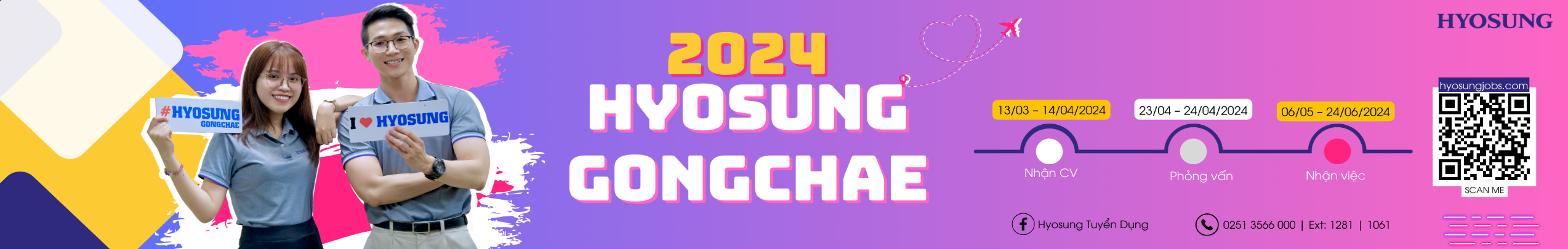 HYOSUNG GONGCHAE PROGRAM 2024Hyosung Gongchae Program 2024 là chương trình tuyển dụng lớn nhất trong năm của Hyosung tại Việt Nam dành cho các bạn sinh viên mới tốt nghiệp/ sắp tốt nghiệp hoặc dưới 2 năm kinh nghiệm thuộc các chuyên ngành khối kỹ thuật, kinh tế và ngôn ngữ học nhằm tìm kiếm những bạn trẻ có năng lực, đủ bản lĩnh để trở thành những nhà quản trị trong tương lai, đáp ứng nhu cầu nhân lực cho các nhà máy của Hyosung tại Nhơn Trạch, Đồng Nai và văn phòng đại diện tại Quận 1, TP HCM.1. VỊ TRÍ TUYỂN DỤNG2. YÊU CẦU CHUNG•   Tốt nghiệp Đại Học các chuyên ngành kỹ thuật, kinh tế, ngôn ngữ học: Hóa Học, Công Nghệ Vật Liệu, Kỹ Thuật Cơ Khí, Cơ Điện Tử, Điện – Điện Tử, Kỹ Thuật Hệ Thống Công Nghiệp, Quản Lý Công Nghiệp, Công Nghệ Sợi – Dệt, Công Nghệ Thông Tin, Quản Trị Kinh Doanh, Ngoại Thương, Kinh Tế Đối Ngoại, Kinh Doanh Quốc Tế, Xuất – Nhập Khẩu, Tài Chính, Kinh Tế, Marketing, Nhân Sự, Tiếng Hàn/ Tiếng Anh/ Tiếng Trung và các chuyên ngành khác;•   Sinh viên sắp ra trường, đã ra trường hoặc dưới 2 năm kinh nghiệm làm việc toàn thời gian.3. ĐỊA ĐIỂM LÀM VIỆC•   Ở Đồng Nai – Địa chỉ: Đường N2, KCN Nhơn Trạch 5, Huyện Nhơn Trạch, Tỉnh Đồng Nai;•   Ở TP. Hồ Chí Minh – Địa chỉ: Tòa nhà Vincom B, 72 Lê Thánh Tôn, Quận 1, TP. Hồ Chí Minh.4. LƯƠNG, THƯỞNG, CHẾ ĐỘ LÀM VIỆC•   Thời gian làm việc: 8AM ~ 5PM từ Thứ 2 ~ Thứ 6 (Nghỉ toàn bộ Thứ 7 & CN)•   Mức lương hàng tháng ~500 USD; Xét duyệt Tăng lương/ Thăng chức hằng năm theo hệ số đánh giá A/B/C;•   Thưởng Tết/ Thưởng sản xuất/ Thưởng đánh giá hằng năm theo hệ số A/B/C: từ 180% đến 250% theo quy định công ty;•   Phụ cấp ngoại ngữ: Từ 500,000 VND – 4,500,000 VND/ tháng cho mỗi tiếng Anh/ Hàn/ Hoa/ Nhật và cộng dồn tối đa 18,000,000 VND/ tháng;•   Tài khoản tiết kiệm tích lũy: 14,400,000 VND + Lãi suất tiết kiệm sau 3 năm;•   Card điện thoại: Từ 200,000 VND – 800,000 VND/ tháng tùy theo tính chất công việc (sau thử việc);•   Tăng ca/ Ngoài giờ: 150%, 200%, 300% theo Luật Lao Động;•   BHXH/ BHYT/ BHTN: Tham gia và đóng đầy đủ theo quy định Luật Lao Động;•   Phép năm: Tối thiểu 14 ngày phép/ năm, được hoàn phép dư bằng tiền vào lương Tháng 12 hàng năm;•   Miễn phí cơm trưa & các giờ tăng ca;•   Quà tặng sinh nhật; Hiếu – Hỉ; Tết; Trung Thu; Thành lập công ty; Giải thể thao và du lịch công đoàn hàng năm;5. NHÀ Ở, ĐI LẠI•   Nhà ở/ Ký túc xá Hyosung hoàn toàn miễn phí cho nhân viên (Mỗi phòng 2 người; Đầy đủ trang thiết bị: Tivi, tủ lạnh, máy giặt, máy lạnh, máy nước nóng, bàn học, tủ quần áo, giường ngủ, bếp, phòng gym, sân bóng đá mini, free wifi; An ninh và bảo dưỡng hệ thống định kỳ);•   Phương tiện đi lại: Xe đưa rước đi làm hàng ngày tại TP. HCM (Hàng Xanh, Quận 7, Thủ Đức); Tỉnh Bà Rịa Vũng Tàu (Bến xe Bà Rịa); Đồng Nai (Tất cả các xã thuộc huyện Nhơn Trạch, Long Thành và TP. Biên Hòa); •   Xe về quê ăn tết: Hoàn toàn miễn phí từ Hà Nội đến Cà Mau.6. THỜI GIAN CHƯƠNG TRÌNH•   Từ ngày 13/03 – 14/04/2024: Nhận CV & Pre-interview •   Từ ngày 26/03 – 21/04/2024: Sàng Lọc CV & Thông báo lịch phỏng vấn cho ứng viên•   Từ ngày 23/04 – 24/04/2024: Phỏng vấn trực tiếp tại Nhà máy Hyosung (Nhơn Trạch, Đồng Nai)•   Từ ngày 25/04 – 27/04/2024: Thông báo kết quả phỏng vấn•   Từ ngày 06/05 – 24/06/2024: Nhận việc tại Hyosung7. ĐỊA ĐIỂM PHỎNG VẤN & ĐI LẠI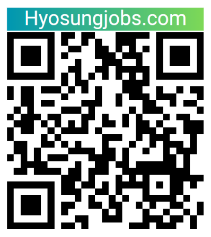 •   Địa điểm phỏng vấn: Nhà máy Hyosung (KCN Nhơn Trạch 5, Đồng Nai)•   Ứng viên sẽ được hỗ trợ xe đưa rước đi phỏng vấn tại các điểm TP. HCM (Hàng Xanh & Thủ Đức) và Đồng Nai (Ngã Tư Vũng Tàu). Ngoài ra công ty sẽ mời các bạn ứng viên một phần cơm trưa “siêu hấp dẫn” tại Hyosung.8. CÁCH THỨC ỨNG TUYỂN•   Bước 1: Ứng viên truy cập link: Hyosungjobs.com/candidate-page hoặc quét mã QR góc phải thông báo này•   Bước 2: Điền đầy đủ thông tin sau đó upload CV Tiếng Anh/ Tiếng Hàn•   Bước 3: Kiểm tra email phản hồi, sau đó giữ điện thoại thường xuyên và chờ pre-interview từ Hyosung.•   Kỹ Sư Quản Lý Sản Xuất - Production Engineer•   Kỹ Sư Tư Vấn Kỹ Thuật Sợi - Technical Service Engineer •   Kỹ Sư Quản Lý Chất Lượng – QA/QC Engineer•   Nhân Viên Kinh Doanh Hàng Kỹ Thuật - Sales Engineer (Electrical/ Mechanical)•   Nhân Viên Kinh Doanh Xuất Khẩu (Tiếng Trung) -  Chinese Export Sales Executive•   Nhân Viên Kinh Doanh Xuất Khẩu – Export Sales Executive•   Nhân Viên Xuất Khẩu - Export Executive •   Nhân Viên Nhập Khẩu - Import Executive•   Nhân Viên Thu Mua - Purchaser/ Buyer•   Nhân Viên Kế Toán - Accountant•   Nhân Viên Biết Tiếng Hàn - Korean Language Executive